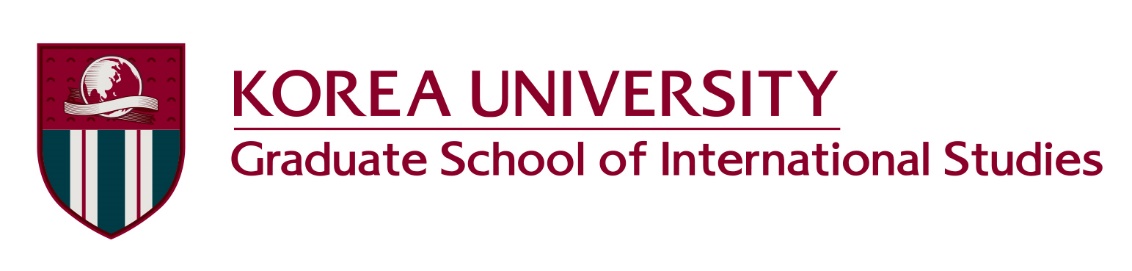 지역학/인권 Certificate Program 운영 안내Notice for Certificate Programin Area Studies (East Asia, Europe, Korea) and Human Rights해당 과목 중 3과목 이상(9학점 이상) 수강하여 평균 GPA 4.0 이상일 경우 수여KU GSIS will award the certificates to students who have received over 4.0 in GPA in 3 or more courses listed in the table below.절차: 국제대학원 행정실에 신청서 제출 → 검토 후 승인 → 수료증 수여(신청서 제출은 공지사항에 안내된 기간 내에만 가능)Submit an application(GSIS Administration Office) → Approval → Issuance of Certificate(Application is only possible during the designated application period.)해당 인증 프로그램은 졸업자격요건을 충족한 학생들만을 대상으로 합니다.This certificate program is applied only to students who complete all the requirement for graduation.2023년 8월 졸업예정자 대상 (2016년 8월 졸업자부터 시행)This certificate program is applied only to students who will graduate in February 2023.(Please be informed that graduate students until Feb. 2016 cannot be applied.)1. Certificate of Completion in East Asian Studies▶아래 과목 중 3과목 이상 (9학점 이상) 수강하여 해당 과목의 평균 학점이 4.0 이상일 경우 Certificate of Completion in East Asia 수여▶KU GSIS will award students, who have received over 4.0 in average GPA in 3 or more courses below, with the Certificate of Completion in East Asia.(If you want to count the course which are not in the below table even though the course is related to East Asian Studies, you need to discuss with Prof. Kwak, Do Won first, and let the administration office know.)2. Certificate of Completion in European Studies▶아래 과목 중 3과목 이상 (9학점 이상) 수강하여 해당 과목의 평균 학점이 4.0 이상일 경우 Certificate of Completion in Europe 수여▶KU GSIS will award students, who have received over 4.0 in average GPA in 3 or more courses below, with the Certificate of Completion in Europe Studies(If you want to count the course which are not in the below table even though the course is related to European Studies, you need to discuss with Prof. Park, Sung-Hoon first, and let the administration office know.)3. Certificate of Completion in Korean Studies▶아래 과목 중 3과목 이상 (9학점 이상) 수강하여 해당 과목의 평균 학점이 4.0 이상일 경우 Certificate of Completion in Korea 수여▶KU GSIS will award students, who have received over 4.0 in average GPA in 3 or more courses below, with the Certificate of Completion in Korean Studies(If you want to count the course which are not in the below table even though the course is related to Korean Studies, you need to discuss with Prof. Kim, Andrew Eungi or Prof. Suh, Doowon first, and let the administration office know.)* Korean Studies courses below can be regarded as Area Studies courses for international students in International Studies major. 4. Certificate of Completion in Human Rights Studies▶아래 과목 중 3과목 이상 (9학점 이상) 수강 (타 과 과목 1과목까지 교차수강 가능) 하여 해당 과목의 평균 학점이 4.0 이상일 경우 Certificate of Completion in Human Rights 수여 (’국제인권’ 수강 필수, 그 외 과목은 담당교수와 협의 후 결정)▶KU GSIS will award students, who have received over 4.0 in average GPA in 3 or more courses below, with the Certificate of Completion in Human Rights Studies.(It is compulsory to take ‘Human Rights in Global and Regional Context’ course. If you want to count the course which are not in the below table even though the course is related to human rights, you need to discuss with Prof. Soh, ChangRok first, and let the administration office know.)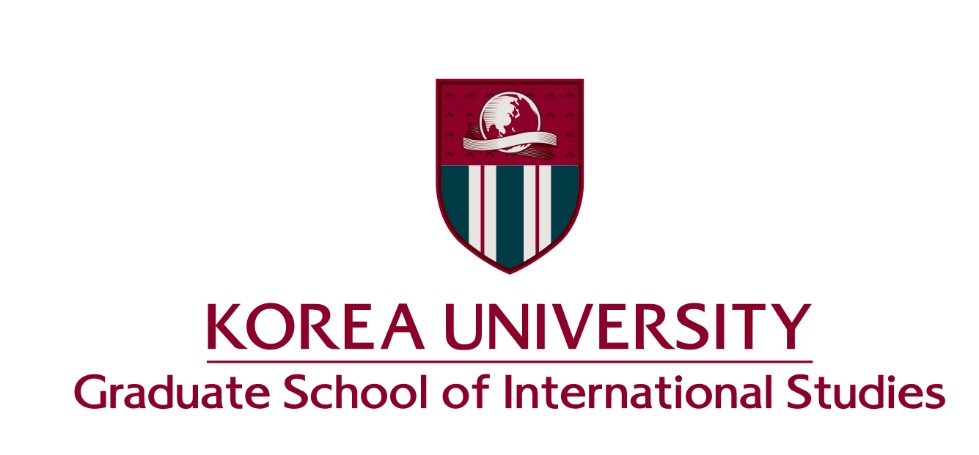 IAS110동아시아경제THE EAST ASIAN ECONOMYIAS112지역학특강IISPECIAL TOPICS IN REGIONAL STUDIES IIIAS113지역학특강IIISPECIAL TOPICS IN REGIONAL STUDIES IIIIAS115동아시아국제관계INTERNATIONAL RELATIONS IN EAST ASIAIAS116동아시아무역및투자환경EAST ASIAN TRADE AND INVESTMENT:A FOCUS ON ASEAN+3IAS117동아시아 환경과 개발ENVIRONMENT AND DEVELOPMENT OF EAST ASIAIAS118APEC연구KOREA & APECIAS119ASEAN연구ASEAN AND SOUTHEAST ASIAIAS310일본경제THE JAPANESE ECONOMYIAS311일본연구특강ISPECIAL TOPICS IN JAPANESE STUDIESIIAS312일본연구특강IISPECIAL TOPICS IN JAPANESE STUDIESIIIAS315일본기업JAPANESE FIRMS AND THEIR CORPORATEIAS316일본의 대외정책JAPANESE FOREIGN POLICYIAS317일본의 사회와 문화JAPANESE SOCIETY AND CULTUREIAS318일본의 산업정책INDUSTRIAL POLICY OF JAPANIAS319일본정치THE JAPANESE POLITICSIAS410중국경제THE CHINESE ECONOMYIAS411중국연구특강ISPECIAL TOPICS IN CHINESE STUDIES IIAS412중국연구특강IISPECIAL TOPICS IN CHINESE STUDIES IIIAS415중국의사회와문화CHINESE SOCIETY AND CULTUREIAS416중국의외교정책CHINESE FOREIGN POLICYIAS417중국정치THE CHINESE POLITICSIAS418중국정치경제CHINESE POLITICAL ECONOMYIAS419중국환경및개발ENVIRONMENT AND DEVELOPMENT IN CHINAIAS610동아시아의전쟁과평화EAST ASIA IN WAR AND PEACEIAS611동남아경제SOUTHEAST ASIAN ECONOMYIAS612동남아정치POLITICS OF SOUTHEAST ASIAIPS116국제관계이론세미나SEMINAR IN INTERNATIONAL RELATIONSIKS413한일관계KOREAN-JAPANESE RELATIONS AND EAST ASIAIAS210유럽경제EU ECONOMYIAS211유럽연구특강ISPECIAL TOPICS IN EU STUDIES IIAS212유럽연구특강IISPECIAL TOPICS IN EU STUDIES IIIAS215유럽무역및투자환경TRADE AND INVESTMENT IN THE EUIAS216유럽연합국제관계INTER-STATES RELATIONS OF THE EUIAS217유럽연합법EU LAWIAS218유럽연합정치POLITICS OF THE EUROPEAN UNIONIAS219유럽의사회와문화EUROPEAN SOCIETY AND CULTUREIAS220유럽한국관계KOREAN-EU RELATIONSIAC781고급유럽세미나IADVANCED SEMINAR IN EUROPEAN STUDIES IIAC782고급유럽세미나IIADVANCED SEMINAR IN EUROPEAN STUDIES IIIRC524현지대학세미나IIIINTERNATIONAL SEMINAR IIIIKS110한국정치THE KOREAN POLITICSIKS111한국정치특강ISPECIAL TOPICS IN KOREAN POLITICS IIKS112한국정치특강IISPECIAL TOPICS IN KOREAN POLITICS IIIKS115한국의 사회운동과 정치 변화SOCIAL MOVEMENTS AND POLITICAL CHANGE IN KOREAIKS210한국경제THE KOREAN ECONOMYIKS211한국경제특강ISPECIAL TOPICS IN KOREAN ECONOMY IIKS212한국경제특강IISPECIAL TOPICS IN KOREAN ECONOMY IIIKS215한국의 국제정치경제INTERNATIONAL POLITICAL ECONOMY OF KOREAIKS216한국산업조직INDUSTRIAL ORGANIZATION OF KOREAIKS217한국의금융제도FINANCIAL SYSTEM OF KOREAIKS218한국의기업경영DYNAMICS OF KOREAN MANAGEMENTIKS219한국의무역과해외투자FOREIGN TRADE AND INVESTMENT OF KOREAIKS220한국의정부기업관계GOVERNMENT-BUSINESS RELATIONS OF KOREAIKS223한국의조세법TAX LAW IN KOREAIKS310한국의문화KOREAN CULTUREIKS311한국의사회문화특강ISPECIAL TOPICS IN KOREAN SOCIETY  AND CULTURE IIKS312한국의사회문화특강IISPECIAL TOPICS IN KOREAN SOCIETY  AND CULTURE IIIKS313한국의사회문화특강IIISPECIAL TOPICS IN KOREAN SOCIETY  AND CULTURE IIIIKS315한국의기업문화BUSINESS CULTURE OF KOREAIKS318한국의미학KOREAN AESTHETICSIKS319한국의종교RELIGION IN KOREAIKS320한국의사회변화SOCIAL CHANGE IN KOREAIKS350북한사회NORTH KOREAIKS410한국의법제도THE KOREAN LEGAL SYSTEMIKS411한러관계KOREAN-RUSSIAN RELATIONSIKS412한미관계KOREA-U.S. RELATIONSIKS413한일관계KOREAN-JAPANESE RELATIONS국제대학원국제대학원국제대학원IDC110국제개발원조:제도및정책INTERNATIONAL DEVELOPMENT ASSISTANCE: INSTITUTIONS AND POLICIESIDC112국제개발협력특강IISPECIAL TOPICS IN INTERNATIONAL DEVELOPMENT AND COOPERATION IIIDC114국제개발협력특강IVSPECIAL TOPICS IN INTERNATIONAL DEVELOPMENT AND COOPERATION IVIDC115국제기구INTERNATIONAL ORGANIZATIONSIDC116국제기구사례연구CASE ANALYSIS OF INTERNATIONAL ORGANIZATIONSIDC117글로벌거버넌스세미나SEMINAR ON GLOBAL GOVERNANCEIDC119지속가능발전과국제기구SUSTAINABLE DEVELOPMENT AND INTERNATIONAL ORGANIZATIONSIDC120NGO와세계시민사회NGOS AND GLOBAL CIVIL SOCIETYIDC311국제인권특강ISPECIAL TOPICS IN HUMAN RIGHTS IIDC312국제인권특강IISPECIAL TOPICS IN HUMAN RIGHTS IIIDC315국제인권HUMAN RIGHTS IN GLOBAL AND REGIONAL CONTEXTIDC316국제인권기구INTERNATIONAL HUMAN RIGHTS ORGANIZATIONSIDC318기업과인권BUSINESS AND HUMAN RIGHTSIPS119국제정치사례분석CASE STUDIES OF INTERNATIONAL RELATIONSIPS216한반도평화와인간안보PEACE AND HUMAN SECURITY IN THE KOREAN PENINSULAIPS315인간안보HUMAN SECURITYIPS410국제법INTERNATIONAL LAWIKS320한국의사회변화SOCIAL CHANGE IN KOREA향후 신설 예정 과목향후 신설 예정 과목향후 신설 예정 과목Understanding of Refugees, Asylum Seekers and International Human RightsInternational Migration, Cooperation and Development International Migration and Sociocultural IssuesGlobal Social Governance and NGOs International Rights of Women and ChildrenInternational Humanitarian Law and Human RightsInternational Human Rights Movement Human Rights and Foreign Policy Human Rights and DevelopmentHuman Rights and International OrganizationsBusiness and Human RightsUnderstanding of Refugees, Asylum Seekers and International Human RightsInternational Migration, Cooperation and Development International Migration and Sociocultural IssuesGlobal Social Governance and NGOs International Rights of Women and ChildrenInternational Humanitarian Law and Human RightsInternational Human Rights Movement Human Rights and Foreign Policy Human Rights and DevelopmentHuman Rights and International OrganizationsBusiness and Human RightsUnderstanding of Refugees, Asylum Seekers and International Human RightsInternational Migration, Cooperation and Development International Migration and Sociocultural IssuesGlobal Social Governance and NGOs International Rights of Women and ChildrenInternational Humanitarian Law and Human RightsInternational Human Rights Movement Human Rights and Foreign Policy Human Rights and DevelopmentHuman Rights and International OrganizationsBusiness and Human Rights정치외교학과정치외교학과POL709인권POL740국제윤리POL775지구시민권POL778국제규범법학과법학과법학과법학과LAW2008LAW2008기본인권론I기본인권론ILAW2011LAW2011기본인권론II기본인권론IILAW2020LAW2020인권사인권사LAW3013LAW3013국제인권법국제인권법LAW3028LAW3028국제인권법특수문제연구국제인권법특수문제연구LAW3033LAW3033국제인도법국제인도법LAW3055LAW3055국제난민법국제난민법LAW3066LAW3066인권과국제통상법인권과국제통상법LAW7016LAW7016노동기본권론노동기본권론사회학과사회학과사회학과SOC645사회불평등과 사회정책연습사회불평등과 사회정책연습SOC828다문화주의연습다문화주의연습